TanzaniaTanzaniaTanzaniaApril 2024April 2024April 2024April 2024SundayMondayTuesdayWednesdayThursdayFridaySaturday123456Easter Monday78910111213Karume DayEnd of Ramadan (Eid al-Fitr)1415161718192021222324252627Union Day282930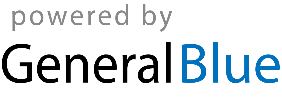 